Технологическая карта урока№Этапы урокаСодержание урокаДеятельность учителяДеятельность учащихсяУУД1Организационный моментЗдравствуйте! Давайте запишем число и «Классная работа»Приветствует учеников. Проверяет готовность обучающихся к уроку.Переключают внимание на учителя. Настраиваются на работу.Осознавать необходимость рабочего настроя на уроке.2Этап мотивации (самоопределение) к учебной деятельности.Цель: выработка на личностно значимом уровне внутренней готовности выполнения нормативных требований учебной деятельности.-Ребята,  сейчас проведём устный счёт. -На партах у вас лежат листочки с заданием.-Вам нужно вместо пропусков вставить одну и ту же цифру, чтобы равенство стало верным.1…+ 3…+ 5…= 111…0 +…1 +…2 = 273…4 +…1+…3 +…0 +…1= 259-Приступайте к заданию.-Давайте проверим ваши задания. Предлагает задания. Проводит параллель с ранее изученным материалом. Контролирует выполнение работы.Решают примеры.Личностные УУД: смыслообразование.Регулятивные УУД: создание условий для возникновения у обучающихся внутренней потребности включения в учебную деятельность, планирование учебного сотрудничества с учителем и сверстниками.2Постановка проблемыЦель: подготовка мышления учащихся и организация осознания ими внутренней потребности к построению учебных действий и фиксирование каждым из них индивидуального затруднения в пробном действии.-Ребята, посмотрите на доску. 260+310= (260+300)+10=570       260+310= (200+300)+(60+10)=570                                                               670-140=(670-100)-40=530                                                            670-140=(600-100)+(70-40)=530                                                                                                                                                                                 -Кто сможет объяснить способы вычисления? (в первом случае к числу  прибавляем сотни, а потом десятки, в третьем – вычитаем их; во втором - складываем разрядные единицы, а в четвертом –  их вычитаем . -Итак, мы вспомнили устные способы вычисления двузначных чисел, а теперь  поработаем в парах. Нужно вычислить данные выражения:670+240=360+170=-Ребята, внимательно посмотрите на доску и на свои выражения, которые я вам предложила, ответьте мне, как нашли значения этих выражений? Легко ли вы справились? В чем вы испытали затруднения?-Назовите результат первого выражения (910).-А  каков результат второго выражения? (530).Учитель задаёт вопросы. Выясняет знания по способам вычислениям.Даёт задание на изучение новой темы.Отвечают на вопросы учителя. Регулятивные: целеполагание как постановка учебной задачи для выполнения заданий изученных видов.Познавательные:Общеучебные :рефлексия результата действия, осознанное построение речевого высказывания в устной форме, выбор наиболее эффективных способов решения;Логические: анализ содержания заданий с целью выделения общих признаков, подведение под понятие,Коммуникативные: умение обосновывать свой выбор.3Выявление места и причины затрудненияЦель: организовать анализ учащимися возникшей ситуации и на этой основе выявить места и причины затруднения является осознание того, в чем именно состоит недостаточность их знаний, умений или способностей.-Ребята, а у кого были затруднения, и кто не справился с заданием?-Почему? (потому что мы с такими выражениями не сталкивались). -А кто догадался, какая тема сегодняшнего урока? (Приёмы вычисления выражений удобным способом)-А какая цель урока? (Научиться находить значения выражений удобным способом)Учитель задаёт вопросы. Выявляет затруднения у детей.Формулируют тему и цель урока.Регулятивные: волевая саморегуляция в ситуации затруднения; учатся работать по предложенному учителем плану; определять и формулировать цель деятельности на уроке с помощью учителя. Коммуникативные: умение выражать свои мысли с достаточной полнотой и точностью; умение слушать и понимать речь других; учитывать разныепервое число частного найдено не правильно .Познавательные: умение ставить и формулировать проблему с помощью учителя4Этап построения проекта выхода из затрудненияЦель: постановка целей учебной деятельности и на этой основе - выбор способа и средств их реализации.-Ребята, а чем похожи выражения, которые дала вам я и выражения на доске? (в двух случаях используются круглые числа)-Как вы думаете, можем ли мы решить данное выражение предложенными способами? (Да).-Как мы тогда будем вычислять? Кто поможет?Кто сосчитает?390+180= -Давайте попробуем сложить первым способом:390+180=(390+100) +80= 490+80=570-А теперь возьмём способ, где мы сложим разрядные слагаемые:390+180= (300+100)+(90+80)=400+170=570450+160=( 450+100)+60=550+60=610450+160=(400+100)+(50+60)=500+110=610-Ребята, а теперь, если я вам дам выражение вида: 560-130.-Как вы думаете, как мы будем вычислять? Почему? (используются такие же числа, но поменялся знак действия) Можем ли мы использовать эти же способы: замена сотнями и десятками и разложение на сумму разрядных слагаемых? (Да).-Кто мне поможет объяснить способы данного вычисления?560-130=(560-100)-30=460-30=430560-130=(500-100)+(60-30)=400+30=430Организует обсуждение по теме урокаОтвечают на вопросы.Решают примерыРегулятивные: проговаривание последовательность действий на уроке; формирование познавательной инициативы. Познавательные: умение находить и выделять необходимую информацию; умение делать предположения и обосновывать их. Коммуникативные: умение выражать свои мысли с достаточной полнотой и точностью; умение слушать и понимать речь других; учитывать разные мнения.5ФизкультминуткаНу-ка, зайка, поскачи,Лапкой, лапкой постучи, постучи.Ты на травку упади, упади.Полежи и отдохни. отдохни.Выполняют физические упражнения.Регулятивные: контролируют свои действия, соотнося их с действиями учителя и одноклассников6Реализация построенного проектаЦель: построение учащимися нового способа действий и формирование умений его применять как при решении задачи, вызвавшей затруднение, так и при решении задач такого класса или типа вообще.-Ребята, откройте учебник на странице 69. Запишите №1.-Давайте выполним вычисления у доски и объясним способ вычисления, можете выбрать тот способ, который вам больше понравился.570+240360+170=760-480=540+290=320-160=430+180=-А теперь давайте с вами решим задачу №3.Задача:             За неделю краеведческий музей посетили три первых класса, по 24 человека в каждом, и два вторых класса, по 28 человек в каждом. На сколько больше было на этой неделе в музее первокласников, чем второклассников? -О чём эта задача? ( об учениках)-Сколько всего  первоклассников? (неизвестно)- Сколько всего второклассников? (неизвестно)-Что нам нужно найти? (На сколько больше было на этой неделе в музее первокласников, чем второклассников? )-Мы можем сразу ответить на этот вопрос? (нет) -Почему? (Потому что мы не знаем, сколько первоклассников и  второклассников?)-Какие слова мы возьмём для краткой записи? (1 класс и 2 класс)1 класс- 3 кл. по 24 чел.	                                                       на ? чел б.                   2 класс- 2 кл. по 28 чел.24х3=72(  чел) - первоклассников28х2=56( чел) – второклассников.3) 72-56=16(чел) больше первоклассников Ответ: на 16 первоклассников больше, чем второклассников. Организует работу с учебником.Помогает выстроить алгоритм действий.Выполняют задания следуя указаниям учителя.Читают текст.Находят в тексте информацию.Решают задачу.Личностные: смыслообразование – формирование познавательного мотива к изучению темы.Познавательные: осознанное и произвольное построение речевого высказывания, подведение под понятие.Регулятивные: выполнение пробного учебного действия.Коммуникативные: учет разных мнений, использование критериев для обоснования своего суждения.7Этап самостоятельной работы с самопроверкой по эталонуЦель: интериоризация нового способа действия и исполнительская рефлексия (коллективная и индивидуальная) достижения цели пробного учебного действия, применение нового знание в типовых заданиях.-Ребята, а теперь вы поработаете самостоятельно. В тетради запишите свой вариант(1в. и 2в.). -Посмотрите на слайд. На нём представлены выражения. Каждый вариант решает свой столбик.1 вариант	2 вариант340+260                                        430+240250+190                                         280+510760- 450	890-360980- 670	750-320-А теперь давайте проверим ваши ответы.-Ребята, если у вас все ответы правильные, то вы молодцы и ставите под столбиком «+».-Если у вас одна ошибка или больше, не расстраивайтесь, у вас всё получится, то вы ставите под столбиком знак «?».Организует самостоятельную работу.Выполняют самостоятельную работу.Осуществляют самопроверку.Регулятивные: контроль, коррекция, оценка, волевая саморегуляция в ситуации затруднения.Познавательные логические: анализ, синтез, сравнение.8Этап включения в систему знаний и повторенияЦель: повторение и закрепление ранее изученного и подготовка к изучению следующих разделов курса, выявление границы применимости нового знания и научить использовать его в системе изученных ранее знаний, повторить учебное содержание1)Х – 240 = 480Х = 480+240Х= 720720 –240 = 480           480=480 2)В + 360 =820Х = 820-360Х= 460460 + 360=820820=2203)540 – У = 190Х= 540 -190Х= 350540-350=190190=190Проводит параллель с ранее изученным материалом.Контролирует выполнение работы.Решают уравнения.Общеучебные:рефлексия результата действия, осознанное построение речевого высказывания в устной форме, выбор наиболее эффективных способов решения;Логические: анализ содержания заданий с целью выделения общих признаковКоммуникативные: умение обосновывать свой выбор.9Рефлексия учебной деятельности на урокеЦель: самооценка учащимися результатов своей учебной деятельности, осознание метода построения и границ применения нового способа действия.-Итак, ребята, какая сегодня была тема урока?(Нахождение значения выражения удобным способом)-С какими вычислительными приёмами мы с вами познакомились? (замена сотнями и десятками, разрядными слагаемыми)-Кто разобрался в этих вычислительных приёмах?-Какое задание на уроке было самым интересным?-А теперь, возьмите листочки, на которых изображена лесенка. Если вы усвоили знания и научились применять их на практике, то рисуете человека на самой высокой ступеньке. Если вы усвоили знания, но вам ещё нужна помощь, то рисуете человечка на средней ступени. А если вы расстроились, и тема сегодняшнего урока вам осталась непонятна, то вы рисуете человечка на последней ступеньке.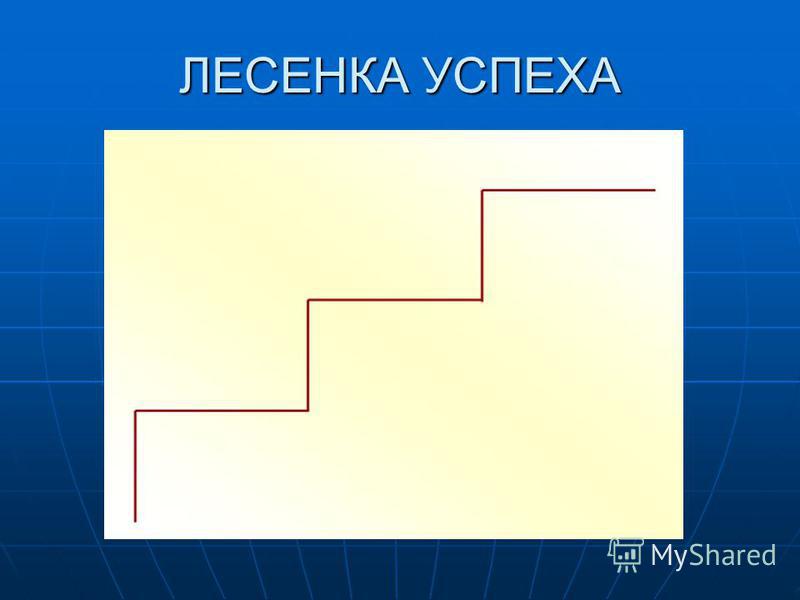 Акцентирует внимание на конечных результатах учебной деятельности обучающихся на урокеФормулируют конечный результат своей работы на уроке.Называют основные позиции нового материала и как они их усвоили.Личностные: самооценка на основе критерия успешности, адекватное понимание причин успеха/неуспеха в учебной деятельности.Познавательные: рефлексия способов и результатов действия, контроль и оценка процесса и результатов деятельности.Коммуникативные: использование критериев для обоснования своего суждения.